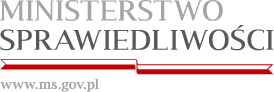 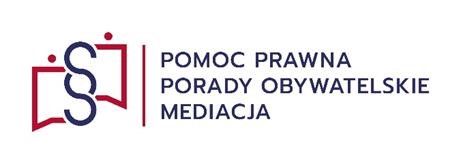 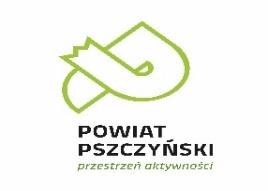 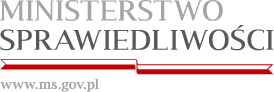 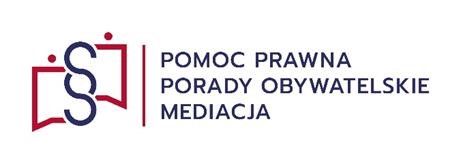 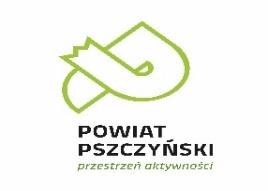 Zasady organizacji spotkania mediacyjnego: Umówić się telefonicznie (pod numerem 32 449 23 78) na dyżur w punkcie nieodpłatnej pomocy prawnej lub nieodpłatnego poradnictwa obywatelskiego. Poinformowanie na dyżurze osobę udzielającej poradę prawną o chęci zorganizowania spotkania mediacyjnego. Podanie danych (imię, nazwisko, nr telefonu, adres e-mail) do obu stron mediacji osobie udzielającej poradę prawną. Uprawniona do zainicjowania nieodpłatnej mediacji jest każda osoba, której nie stać na odpłatną pomoc prawną i która złoży stosowne oświadczenie w tym zakresie. Druga strona sporu, którą może być także osoba prawna np. firma, instytucja, spółdzielnia, wspólnota mieszkaniowa, jest zapraszana do mediacji przez osobę uprawnioną.  Nie musi ona składać oświadczenia. Osoba udzielająca poradę prawną informuje Starostę o potrzebie zorganizowania spotkania mediacyjnego, ze wskazaniem danych do osób chcących uczestniczyć w mediacji oraz podaniem danych kontaktowych do nich. Starosta na podstawie danych otrzymanych od osoby udzielającej poradę prawną organizuje spotkanie mediacyjne, powiadamiając strony o terminie i miejscu spotkania mediacyjnego. Spotkanie mediacyjne organizowane jest niezwłocznie od dnia zgłoszenia zapotrzebowania na przeprowadzenie mediacji, chyba że z powodów niezależnych od Starostwa Powiatowego będzie to niemożliwe, czas ten może ulec zmianie. Należy pamiętać, że nieodpłatna mediacja nie obejmuje spraw, w których sąd lub inny organ wydał postanowienie o skierowaniu stron na mediację lub postępowania mediacyjnego, bądź zachodzi uzasadniane podejrzenie, że w relacji stron występuje przemoc. Mediacja co do zasady jest świadczona podczas osobistej wizyty w punkcie porad, jednakże podczas pandemii świadczona jest za pośrednictwem środków porozumiewania się na odległość (np. platforma ZOOM). Osoby z niepełnosprawnościami mogą skorzystać z usług nieodpłatnej mediacji poza punktem lub za pośrednictwem środków porozumiewania się na odległość.  